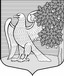 Ленинградская областьЛужский муниципальный районсовет депутатов Ретюнского сельского поселенияЛужского муниципального районаРЕШЕНИЕ16 ноября 2015 года                           № 39Об установлении земельного налога  на Территории муниципального  образования Ретюнское сельское  поселение Лужского муниципальногорайона Ленинградской областиВ соответствии с Налоговым кодексом Российской Федерации, Федеральным законом от 06.10.2003 N 131-ФЗ "Об общих принципах организации местного самоуправления в Российской Федерации", Уставом Ретюнского Сельского поселения Лужского муниципального района Ленинградской области, Совет депутатов Ретюнского сельского поселения РЕШИЛ:	1. Ввести и установить с 1 января 2016 года на территории муниципального образования Ретюнское сельское поселение Лужского муниципального района Ленинградской области налоговые ставки, порядок, сроки уплаты налога  и авансовых платежей, льготы по земельному налогу.	2. Установить налоговые ставки  земельного налога в следующих размерах:1) 0,3 процента в отношении земельных участков: - отнесенных к землям сельскохозяйственного назначения или к землям в составе зон сельскохозяйственного использования в населенных пунктах и используемых для сельскохозяйственного производства;- занятых жилищным фондом и объектами инженерной инфраструктуры жилищно-коммунального комплекса (за исключением доли в праве на земельный участок, приходящейся на объект, не относящийся к жилищному фонду и к объектам инженерной инфраструктуры жилищно-коммунального комплекса) или приобретенных (предоставленных) для жилищного строительства;- приобретенных (предоставленных) для личного подсобного хозяйства, садоводства, огородничества или животноводства, а также дачного хозяйства;          -  ограниченных в обороте в соответствии с законодательством Российской Федерации, предоставленных для обеспечения обороны, безопасности и таможенных нужд;	2) 1,5 процента в отношении прочих земельных участков	3. Порядок и срок уплаты налога (авансового платежа по налогу):Для налогоплательщиков-организаций отчетными периодами признаются первый квартал, второй квартал и третий квартал календарного года. Налогоплательщики-организации исчисляют сумму налога (сумму авансовых платежей по налогу) самостоятельно в соответствии с главой 31 Налогового кодекса Российской Федерации и уплачивают авансовые платежи по налогу не позднее 01 мая, 01 августа, 01 ноября текущего налогового периода как одну четвертую налоговой ставки процентной доли кадастровой стоимости земельного участка по состоянию на 1 января года, являющегося налоговым периодом. Налог, подлежащий уплате по истечении налогового периода, уплачивается налогоплательщиками-организациями не позднее 20 февраля года, следующего за истекшим налоговым периодом.4. В соответствии с ч.2 ст. 387 Налогового кодекса Российской Федерации установить налоговые льготы в виде:- уменьшения налоговой базы на не облагаемую налогом сумму в размере 10 000 рублей на одного налогоплательщика, в отношении земельного участка, находящегося в собственности, постоянном (бессрочном) пользовании или пожизненном наследуемом владении для  категорий налогоплательщиков указанных в п.5 ст. 391 Налогового кодекса Р.Ф. С юридических лиц и граждан, освобожденных от уплаты налога, при передаче ими земельных участков в аренду (пользование) земельный налог взимается на общих основаниях.5. Документы, подтверждающие право на уменьшение налоговой базы в соответствии с главой 31 Налогового кодекса Российской Федерации и(или) право на налоговые льготы, установленные в пункте 4 настоящего решения, представляются налогоплательщиками в налоговые органы по месту нахождения земельного участка:1) налогоплательщиками - организациями - в срок, установленный для представления налоговой декларации по налогу;2) налогоплательщиками - физическими лицами - в срок не позднее 1 февраля года текущего налогового периода.В случае возникновения (утраты) до окончания налогового периода права на уменьшение налоговой базы и (или) права на налоговые льготы налогоплательщиками представляются документы, подтверждающие возникновение (утрату) данного права, в течение одного месяца со дня его возникновения (утраты).	6. Настоящее решение вступает в силу с 1 января 2016 года, но не ранее чем по истечении одного месяца со дня его официального опубликования и не ранее 1 числа очередного налогового периода по налогу.Со дня вступления в силу настоящего Решения  признать утратившими силу: решение Совета депутатов муниципального образования Ретюнское сельское поселение от 16.11.2005г. № 12 «Об установлении и введении земельного налога» (с изменениями, внесенными: решением № 106 от 11.01.2009 года, решением № 52 от 05.10.2010 года)	8. Настоящее решение подлежит официальному опубликованию в средствах массовой информации и размещению на официальном сайте муниципального образования Ретюнское сельское поселение Лужского муниципального района Ленинградской области.Глава Ретюнского сельского поселения, исполняющийполномочия председателясовета депутатов                                                   М.А. Камагина